Temat. Wielkanocne zwyczajeData: 01.04.2020  środa1.Wysłuchanie wiersza D.Gellner „Pisanki”Patrzcie,Ile na stole pisanek!Każda ma oczy malowane, naklejane.Każda ma uśmiech kolorowyi leży na stole grzecznie,żeby się nie potłuc przypadkiemw dzień świąteczny.!Ale pamiętajciePisanki nie są do jedzenia!Z pisanek się wyklująświąteczne życzenia!2.Rozmowa na temat wiersza- Co leżało na stole?- Z czego się robi pisanki?- Dlaczego (w wierszu) pisanek się nie je? Co robi się z pisankami?3.Opisywanie wzorów na jajkach pl.pinteres.com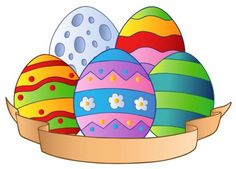 4. Poznawanie tradycji wielkanocnych w oparciu o ilustracje. Tradycje wielkanocne w moim domu- Wdrażanie do wypowiedzi w formie zdań. Budzenie przywiązania do tradycji. Jajka - symbolizują budzącą się do życia przyrodę ( kraszanki, pisanki, oklejanki…)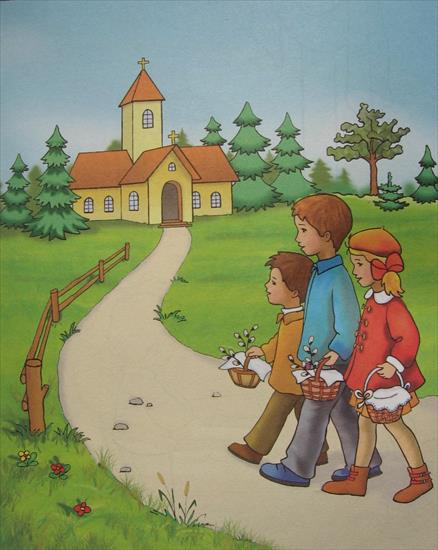 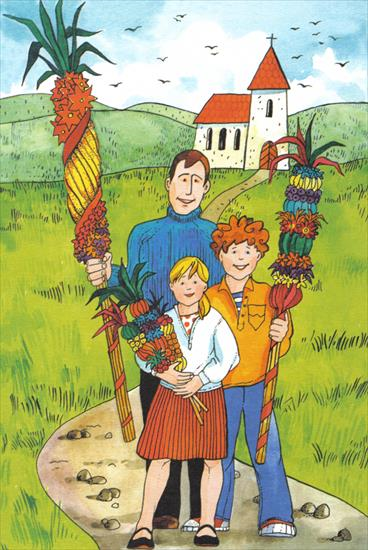  śniadanie wielkanocne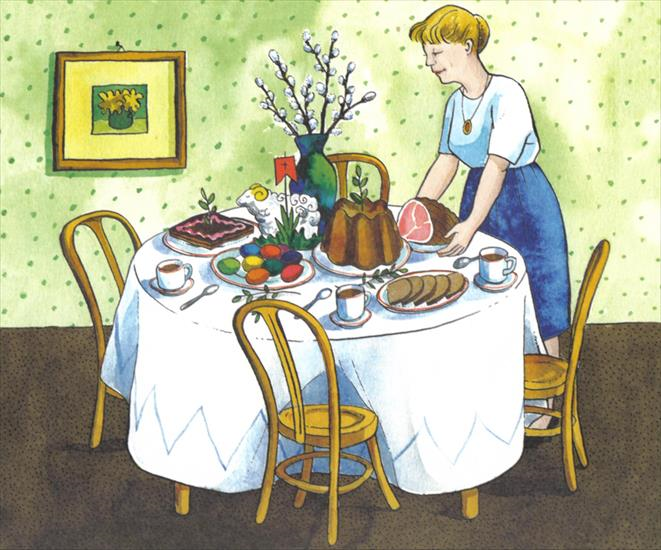 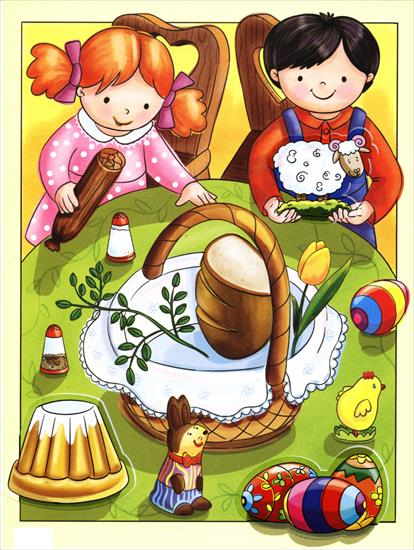 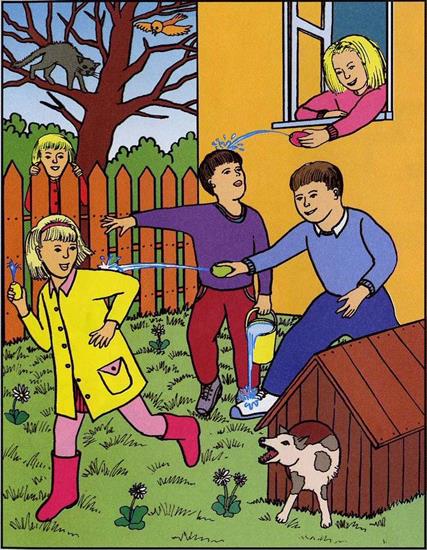 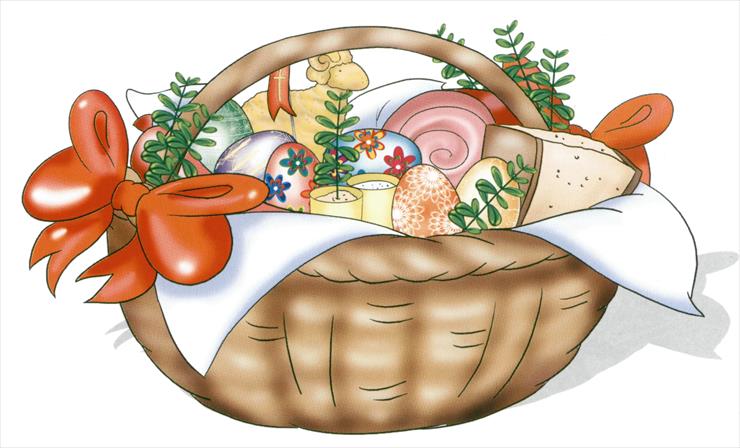 pliki użytkownika Lim0nka przechowywane w serwisie Chomikuj.pl •	5.Zabawa „Wielkanocne koszyki z pisankami”Dziecko porusza się po całym pokoju przy akompaniamencie skocznej muzyki. Na przerwę w muzyce zatrzymuje się i słucha, ile pisanek wpadło do koszyka ( gra np.na patyczkach).Podaje liczbę pisanek6.Zabawa słownikowo – ortofoniczna „Jakie to zwierzę?Dziecko siedzi na dywanie i mówi rymowankęJakie zwierzę mówi tak,Powiedz czy to ptak, czy ssak?Następnie naśladuje mowę dowolnego zwierzęcia ( np.mu,kwa7.Zabawa naśladowcza „Wielkanocny spacer”Dzieci na słowo :spacer, ptak, śmigus – dyngus wykonują opisane ruchyBył piękny, słoneczny, świąteczny dzień. Rodzina wybrała się na spacer ( rytmiczne uderzenia dłońmi w kolan). Nad głowami przeleciał bocian. Jaki piękny ptak – powiedział tata ( kładziemy rękę nad oczami, spoglądamy w różne strony i mówimy  uuuuu….)Nagle zza rogu wybiegła grupa dzieci i zaczęła oblewać spacerowiczów, krzycząc śmigus – dyngus ( podnosimy ręce w górę krzycząc łaaa).Rodzina szybko wróciła ze spaceru żeby się przebrać.7.Zabawa naśladowcza z wykorzystaniem opowiadaniaDziecko mówi w dowolnej kolejności wyrazy: spacer- śmigus – dyngus, ptak, spacerlubSpacer, ptak, ptak, śmigus – dyngus……………………………………………………..Do każdego słowa przypisany jest ruch, który wykonujemy podczas wypowiadania słów.Spacer – uderzanie o kolanaŚmigus – dyngus-   ręce w górę, okrzyk łaaaPtak   - ręce nad oczami   uu……8.Pomaluj obrazek  za pomocą farb lub pokoloruj kredkami.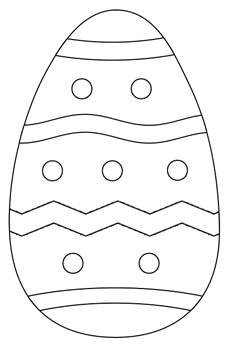 Obrazek maluchy.plZadania dodatkowe dla dzieci chętnych- Znajdź takie same skorupki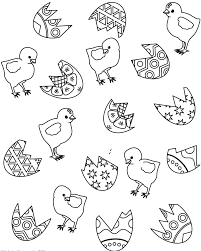 - MemoryPotnij karty. Ułóż obrazkami w stronę blatu. Gracze odkrywają po dwie karty. Jeżeli jest para – karty zabieramy. Jeżeli nie ma pary – karty wracają na stół.Obrazki wykorzystane ze stron:pl.depositphotos.commamotoja.plkolorki.netstylowi.plZabawa  „Sprzątamy ogródek” ( za  Zanim będę uczniem – przewodnik metodyczny)Doskonalenie słuchu fonematycznegoRozwijanie spostrzegawczości wzrokowejWzbogacanie słownictwaZabawa polega na zebraniu kamyków z ogródka ( karta dziecka)Dziecko otrzymuje kartkę ( to jego ogródek) .Na planszy w polach umieszczone są obrazki, których nazwy zaczynają się na inną sylabę. Dziecko toczy po planszy dowolny przedmiot ( np.kamyk), który po zatrzymaniu wskaże obrazek. Zadaniem dziecka jest powiedzieć wyraz, który zaczyna się na taką samą sylabę jak nazwa obrazka. Po każdym poprawnie wykonanym zadaniu dziecko  łączy linią kolejny kamyk ( kropkę) na swojej kartce. Zabawa kończy się , gdy dziecko połączy linią wszystkie punkty.Obrazki wykorzystane ze stron :drukowanka.pl¸supercoloring.com¸pakamera.pl, kolorowanki.joe.plkolorowankimalowanki.pl, osesek.plKartka dla dziecka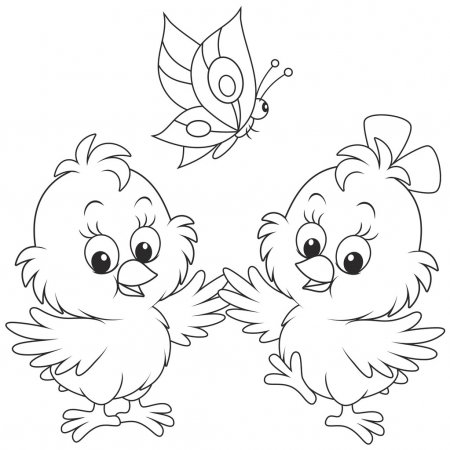 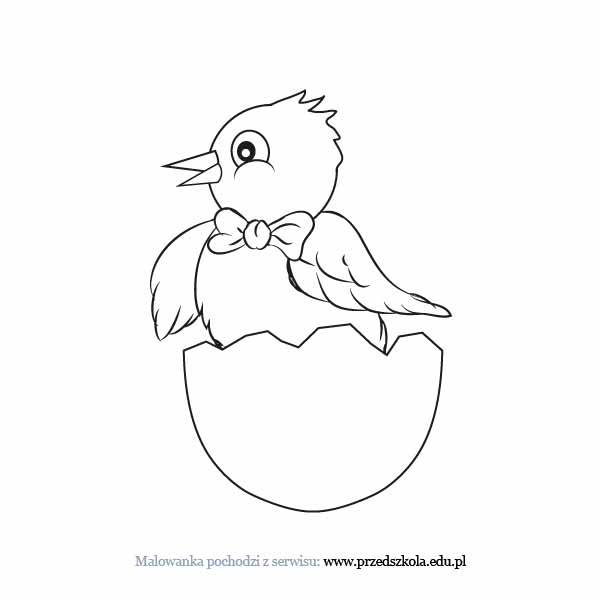 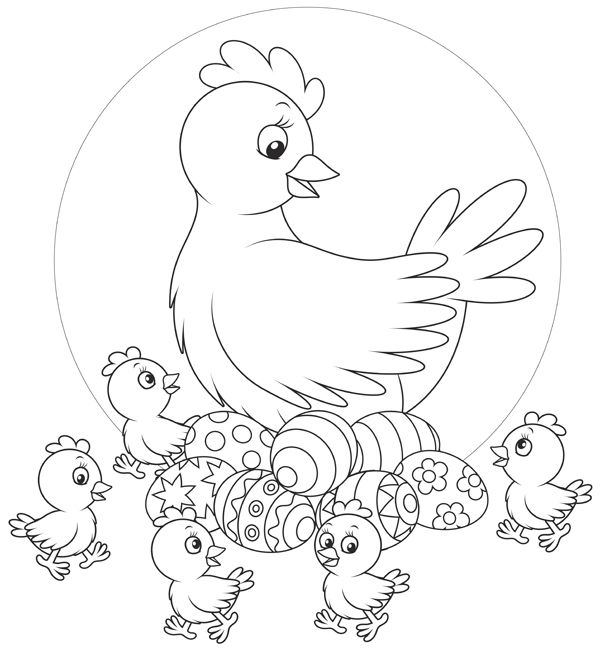 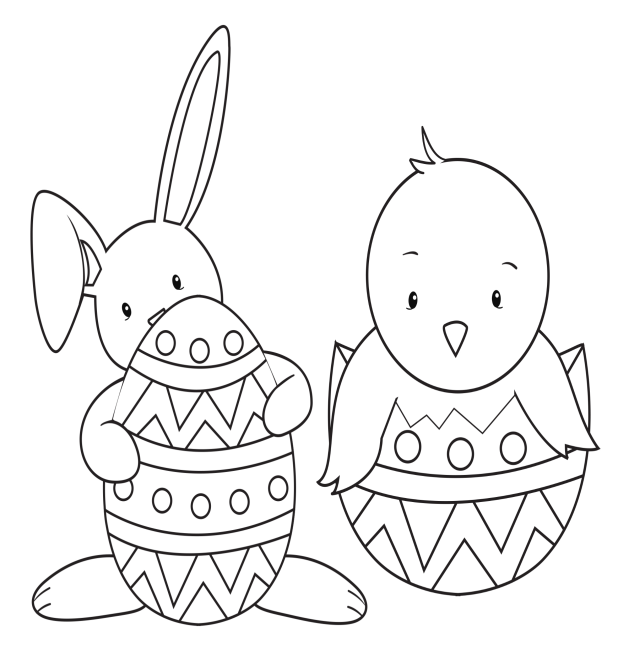 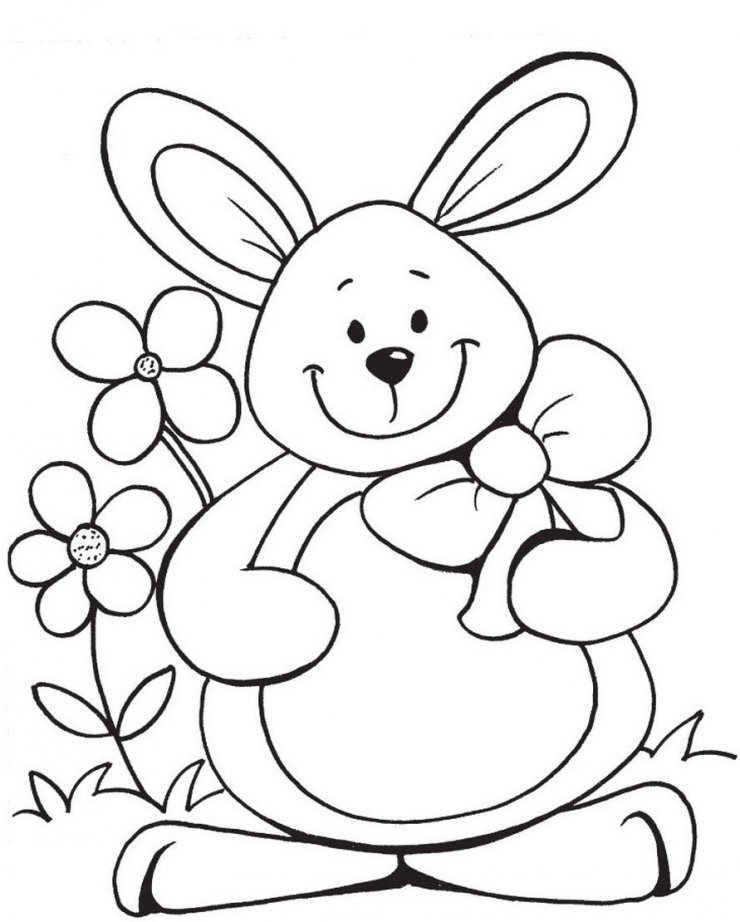 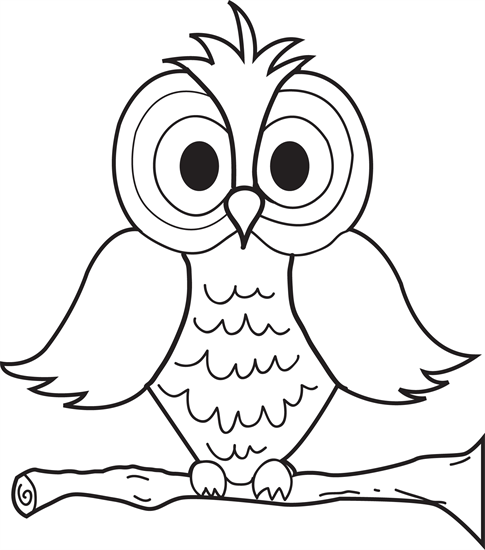 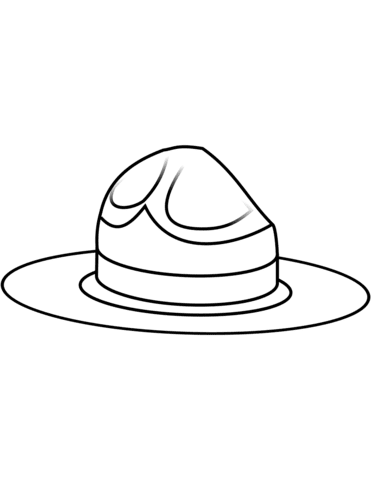 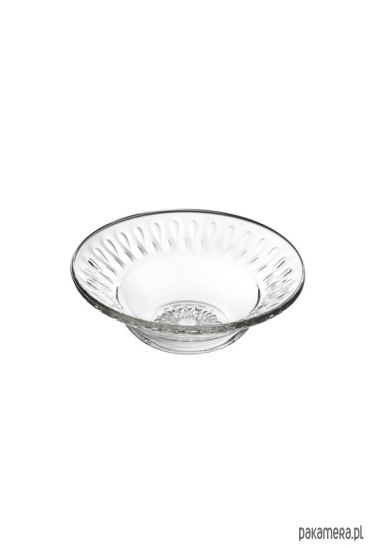 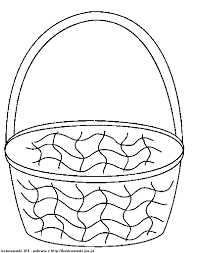 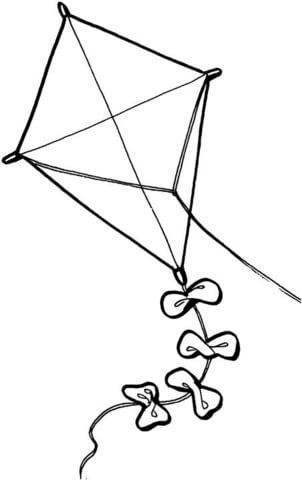 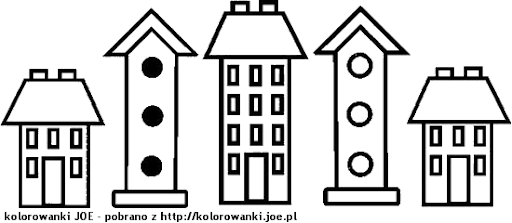 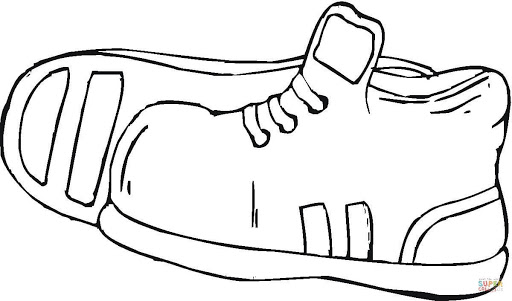 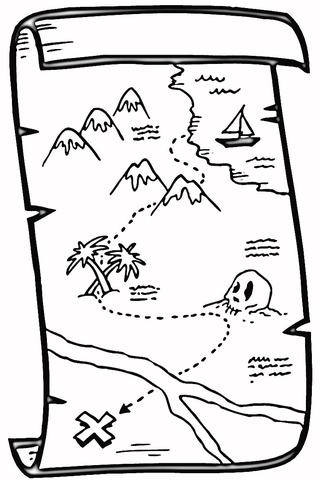 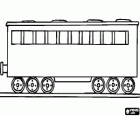 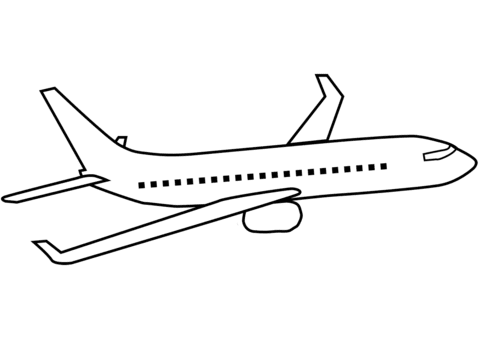 zawilec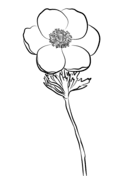 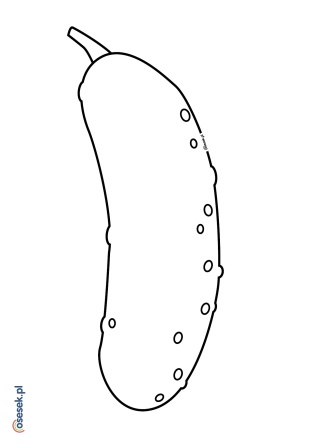 